Размышление «о России и русском народе» (К. Чуковский)Вьюшина Ирина Викторовна, МОУ «Гимназия №3»Цель урока:осмысление исторического контекста и идеи стихотворения  Н.А. Некрасова «Железная дорога» через метапредметную интерпретацию отдельных эпизодов.Этапы урока:1. Введение. Проверка знания текста.10 декабря 2021 года Россия отмечает 200 летний юбилей Николая Алексеевича Некрасова. Его произведению «Железная дорога» и будет посвящен наш урок.Дома вы должны были внимательно прочитать текст. Давайте проверим, все ли вы поняли в произведении. Задание на слайде. Дайте ответ (да или нет) и пояснение - доказательство.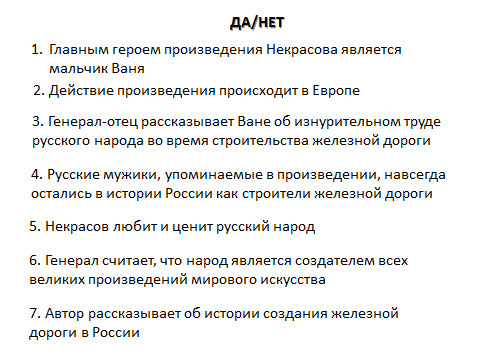 2. Формулируем тему и цель урокаО чем размышляет Некрасов в этом стихотворении? Дополните формулировку темы и запишите в тетрадь.(разные формулировки пишу на доске) Можем ли мы выбрать однозначный вариант формулировки?Какой вариант можем принять в качестве тезиса? 3. Создание текста на основе картинок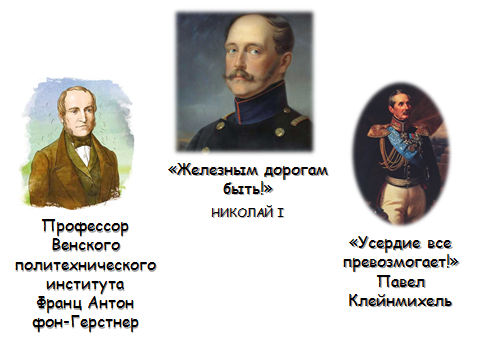 Начнем наше размышление…Внимательно посмотрите на слайд, прочитайте подписи к портретам и попробуйте предположить содержание некого разговора трех человек, с которого все начиналось.(слушаем вариант)А теперь, давайте сравним с оригиналом.Как вы можете объяснить смысл слов Герстнера? Почему именно для России железные дороги особенно актуальны?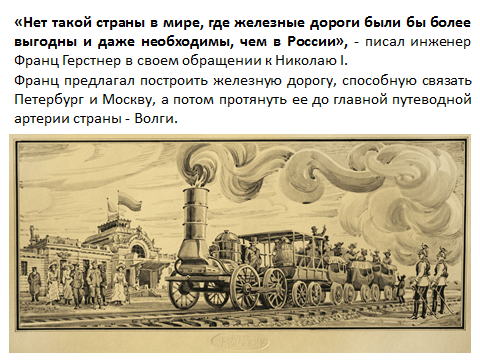 4. Работа с картой местности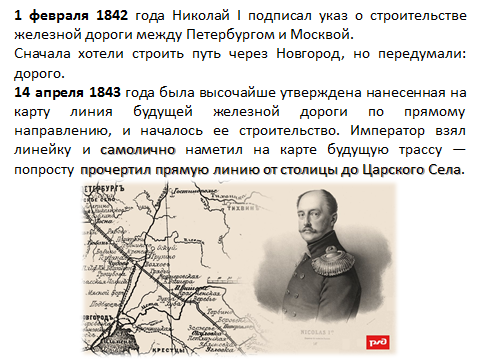 Интересный факт: существует легенда о том, что когда Николай чертил, палец лежал на линейке, поэтому и появилась на дороге неровность…Какие проблемы, связанные с самоличным решением императора о месте строительства дороги могут возникнуть? 5. Чтение и интерпретация эпизодаЭто были наши догадки… А теперь, давайте обратимся к фактам. Представленным у Некрасова. Сначала посмотрим на место, где строили железную дорогу в описании Некрасова. 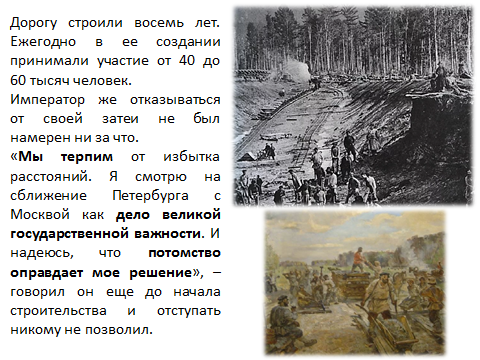 Какие детали пейзажа выделяет автор в начале произведения. Прочитайте. (стр.185-186) Подходило ли это место для строительства дороги?А теперь давайте сравним художественный текст с топографической картой местности? Точен ли в фактах Некрасов? Что значат приведенные на слайде топографические знаки? Где они располагаются на карте? О чем это должно было сказать специалистам? О чем думает государь? Что его беспокоит?Почему считает, что «потомство оправдает его решение»? Кого вообще оправдывают?С какими трудностями сталкиваются строители?6. Интерпретация эпизода. Работа с ключевыми словами и иллюстрациями:Найдите описание их труда в произведении Некрасова. (стр.188)С помощью каких приспособлений работали строители дороги? Выберите на слайде нужные инструменты:ЗаступКиркаТачка 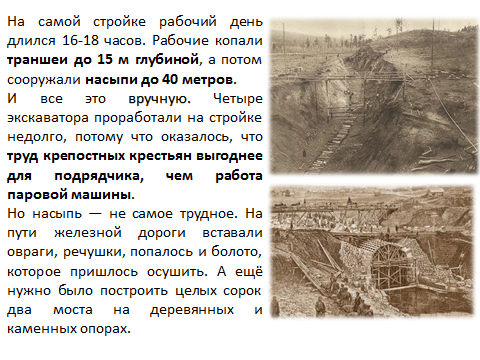 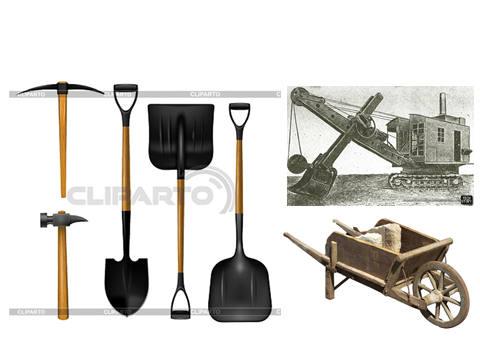 Найдите подпись к данному слайду в некрасовском произведении (187)Какие эмоционально окрашенные глаголы особенно отражают страдание народа, лишения, которые они терпели? Почему Некрасову важно было рассказать об этом от лица самих строителей?Из 40-60 тысяч человек умирали 300-400 человек в год.Как об этом пишет Некрасов? (стр.186) 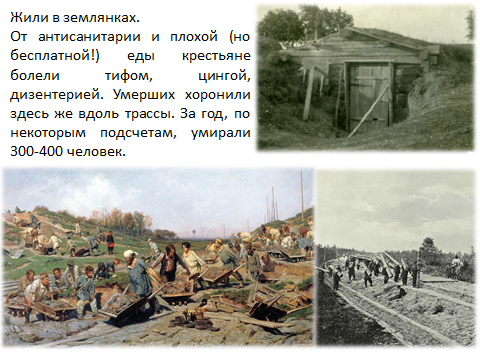 7. Задание на математическую грамотностьСтроителями были не только крепостные, чья участь изначально напоминала участь рабов, но и  наемные работники, которые надеялись хорошо заработать на государевой стройке. Выполните задание, предложенное на слайде.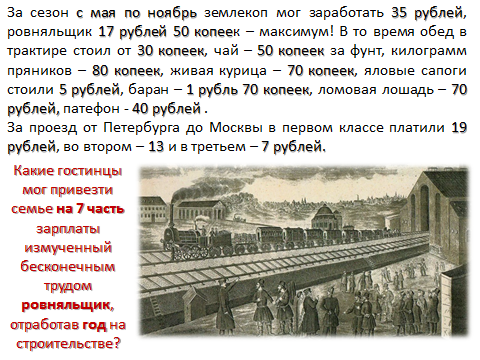 Вот с чем, да еще и больным и изможденным, в лучшем случае, возвращался строитель великой дороги домой.8. Работа с эпиграфомА сохранилась ли память о них в истории?Прочитайте эпиграф, предваряющий текст некрасовского произведения.Как Некрасов отвечает на этот вопрос этим разговором в вагоне? Кто так считает? А автор?9. Работа с музыкальным фрагментом. Значение слова.Дорога построена, государь доволен. Праздник, веселье, радость…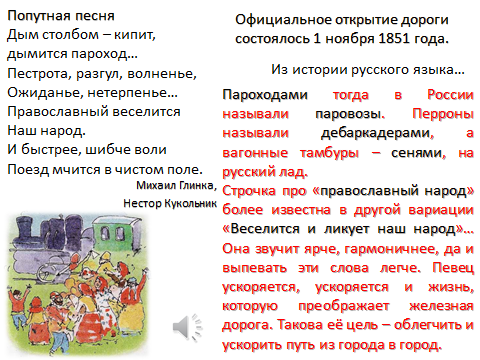 (слушаем Попутную песню)Эта песня (написана Михаилом Глинкой на стихи Кукольника) прозвучала в исполнении Дмитрия Хворостовского.Какое настроение является преобладающим в песне? За счет чего создается?Посмотрите на фрагмент песни, предложенный на слайде. Не видите ли вы что-то странное в тексте с точки зрения используемой лексики? Как это можно объяснить?Посмотрите историческую справку, если возникли сложности10. О цели исторической и художественной. Идея произведенияЦель железной дороги – соответствовать ускоряющейся жизни, облегчить путь из города в город. И эта цель достигнута. Прочитайте информацию о памятной бронзовой медали на слайде.Что ставит себе в заслугу государь? Почему его называют преемником Петра Великого?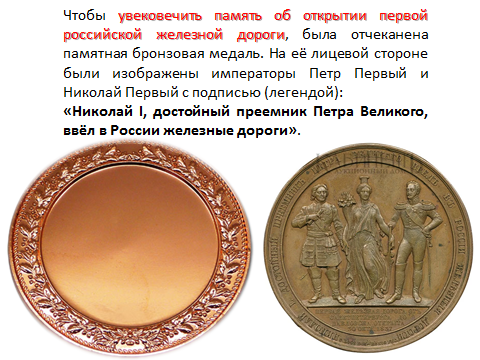 А задача поэмы Некрасова та же? Рассказать об истории создания железной дороги? Прославление императора, в честь которого она названа?Согласны ли вы с точкой зрения Корнея Чуковского, который говорил, что «Железная дорога» Некрасова – это размышление «о России и русском народе»?Не видит ли Некрасов у этой истории другой, оборотной стороны. Какая она эта обратная сторона, о которой пишет Некрасов?Домашнее задание: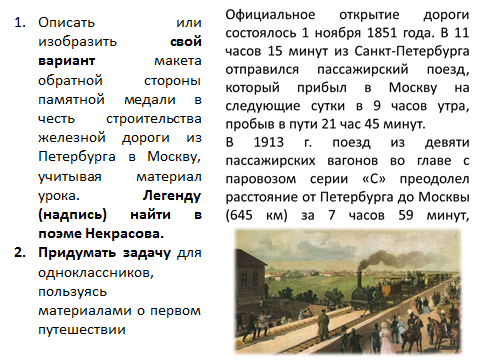 